https://www.sciencedirect.com/science/article/abs/pii/B9780128197233001190?via%3Dihub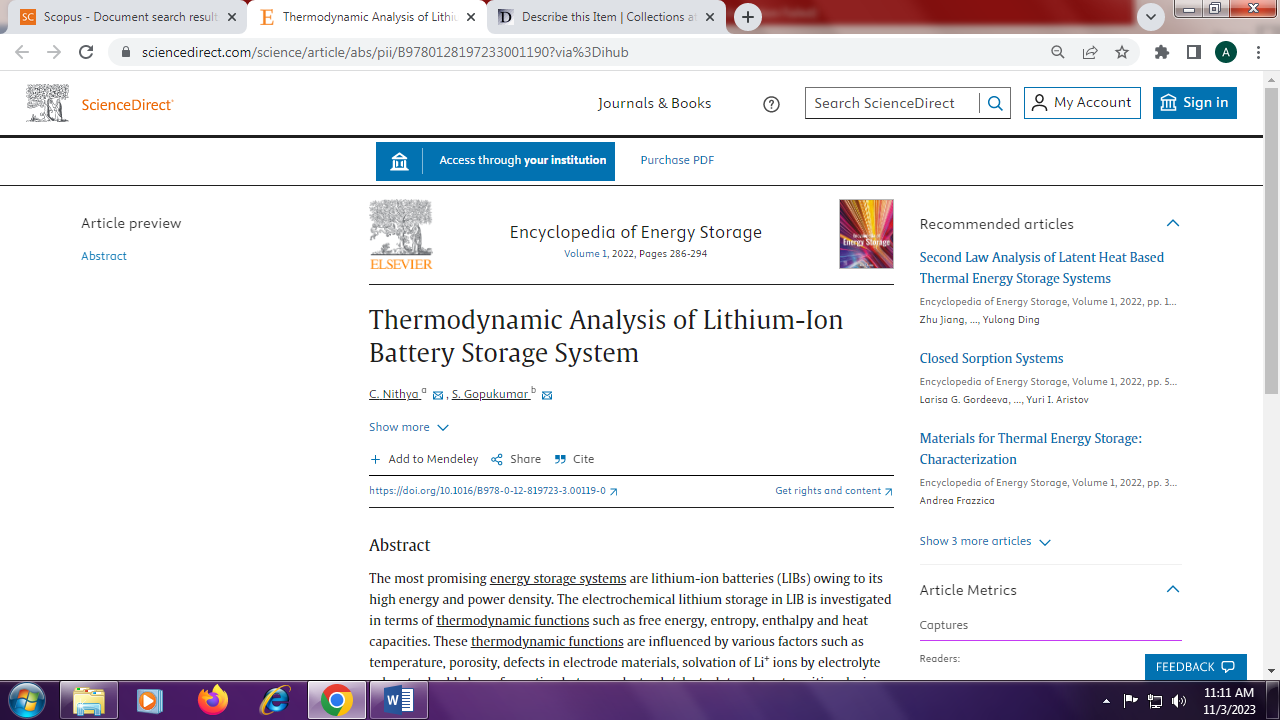 